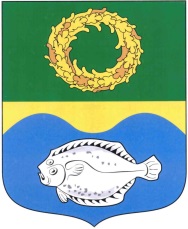 РОССИЙСКАЯ ФЕДЕРАЦИЯКАЛИНИНГРАДСКАЯ ОБЛАСТЬОКРУЖНОЙ СОВЕТ ДЕПУТАТОВМУНИЦИПАЛЬНОГО ОБРАЗОВАНИЯ«ЗЕЛЕНОГРАДСКИЙ ГОРОДСКОЙ ОКРУГ»(первого созыва)РЕШЕНИЕ     от 19декабря 2018 года                                                             №274     г. ЗеленоградскОб утверждении плана работы окружного Совета депутатов муниципального образования «Зеленоградский городской округ»  на 2019 годЗаслушав и обсудив информацию заместителя председателя окружного Совета депутатов муниципального образования «Зеленоградский городской округ» Ростовцева В.Г. о плане работы окружного Совета депутатов муниципального образования «Зеленоградский городской округ» на 2019 год окружной Совет депутатов муниципального образования «Зеленоградский городской округ»РЕШИЛ:1. Утвердить план работы окружного Совета депутатов муниципального образования «Зеленоградский городской округ» на 2019 год согласно приложению.      2. Опубликовать решение в газете «Волна» и разместить на официальном сайте органов местного самоуправления муниципального образования «Зеленоградский городской округ». Глава муниципального образования«Зеленоградский городской округ»                                                 С.В. КулаковПриложение к решениюокружного Совета депутатовмуниципального образования«Зеленоградский городской округ»от 19  декабря 2018 года № 274ПЛАНработы окружного Совета депутатов  муниципального образования«Зеленоградский городской округ» на 2019 годДатаНаименованиемероприятийИсполнитель2-3-я декада месяцаПодготовка к проведению заседаний окружного Совета депутатовПредседатели постоянных комиссий1-2-я декада месяцаПодготовка и проведение заседаний комиссииПредседатели постоянных комиссийежеквартальноУчастие в заседаниях и мероприятиях Секции председателей Советов депутатов Ассоциации МО Калининградской областиКулаков С.В.По отдельному плануУчастие в заседаниях и мероприятиях Думы Калининградской областиКулаков С.В.По отдельному графикуПрием гражданДепутаты окружного  Совета20.02.2019 годаЗаседание окружного Совета депутатовКулаков С.В.Ростовцев В.Г.Васильев А.Н.17.04.2019 годаЗаседание окружного Совета депутатовКулаков С.В.Ростовцев В.Г.Васильев А.Н19.06.2019 годаЗаседание окружного Совета депутатовКулаков С.В.Ростовцев В.Г.Васильев А.Н21.08.2019 годаЗаседание окружного Совета депутатовКулаков С.В.Ростовцев В.Г.Васильев А.Н16.10.2019 годаЗаседание окружного Совета депутатовКулаков С.В.Ростовцев В.Г.Васильев А.Н.18.12.2019 годаЗаседание окружного Совета депутатовКулаков С.В.Ростовцев В.Г.Васильев А.НФевральУчастие в мероприятиях, посвященных празднику День защитника Отечества.Депутаты окружного СоветаМартУчастие в мероприятиях, посвященных празднику Международный женский день.Депутаты окружного СоветаАпрельОрганизация и принятие участия в субботниках, проводимых на территории муниципального образованияДепутаты окружного СоветаМайУчастие в мероприятиях, посвященных празднику Весны и ТрудаДепутаты окружного СоветаМайУчастие в мероприятиях, посвященныхДню ПобедыДепутаты окружного СоветаИюньУчастие в мероприятиях, посвященных Дню защиты детейДепутаты окружного СоветаИюньУчастие в мероприятиях, посвященных Дню РоссииДепутаты окружного СоветаИюньУчастие в мероприятиях, посвященных Дню Памяти и скорбиДепутаты окружного СоветаАвгуст-сентябрьУчастие в подготовке и проведению празднования Дня городаДепутаты окружного СоветаСентябрьУчастие в мероприятиях, посвященных Дню знанийДепутаты окружного СоветаНоябрьУчастие в мероприятиях, посвященных Дню народного единстваДепутаты окружного СоветаНоябрьУчастие в мероприятиях, посвященных Дню материДепутаты окружного Совета